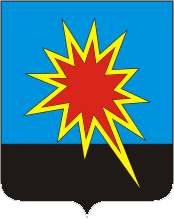 КЕМЕРОВСКАЯ ОБЛАСТЬКАЛТАНСКИЙ ГОРОДСКОЙ ОКРУГАДМИНИСТРАЦИЯ КАЛТАНСКОГО ГОРОДСКОГО ОКРУГАПОСТАНОВЛЕНИЕот 20.11.2019 г.    № 267 – пО внесении изменений в постановление администрации Калтанского городского округа от 15.05.2017 № 108-п «Об оплате труда работников муниципальных образовательных учреждений Калтанского городского округа»В целях приведения в соответствие с действующим законодательством оплаты труда работников муниципальных образовательных учреждений Калтанского городского округа, руководствуясь постановлением Правительства Кемеровской области - Кузбасса от 09.09.2019 № 517 «Об увеличении фондов оплаты труда некоторых категорий работников государственных учреждений Кемеровской области», постановлением Правительства Кемеровской области - Кузбасса от 16.08.2019 № 488 «О внесении изменений в постановление Коллегии Администрации Кемеровской области от 25.03.2011 № 120 «О введении новой системы оплаты труда для работников государственных образовательных организаций Кемеровской области, созданных в форме учреждений», постановлением Правительства Кемеровской области - Кузбасса от 27.09.2019 № 558 «О внесении изменений в постановление Коллегии Администрации Кемеровской области от 25.03.2011 № 120 «О введении новой системы оплаты труда для работников государственных образовательных организаций Кемеровской области, созданных в форме учреждений», внести изменения в Примерное положение об оплате труда работников муниципальных образовательных учреждений Калтанского городского округа (далее - Примерное положение), утвержденное постановлением администрации Калтанского городского округа от 15.05.2017 № 108-п «Об оплате труда работников муниципальных образовательных учреждений Калтанского городского округа»:1.1. С 01.09.2019 увеличить на 5 процентов оклады (должностные оклады), ставки заработной платы работников муниципальных образовательных учреждений Калтанского городского округа. 1.2. Изложить приложение № 6 к Примерному положению в новой редакции, согласно приложению к настоящему постановлению.1.3. В графе 3 строки 9 таблицы перечня компенсационных выплат, являющегося приложением № 1 к Примерному положению, цифры «1000» заменить цифрами «3000».1.4. В разделе 3 Примерного положения о стимулировании работников учреждения, являющегося приложением N 2 к Примерному положению:1.4.1. Подпункт 3.1.4. изложить в следующей редакции:"3.1.4. Специальная выплата педагогическим и медицинским работникам государственных образовательных организаций, созданных в форме учреждений, являющимся молодыми специалистами (далее - выплата молодым специалистам), в размере 8046 рублей (с учетом районного коэффициента) выплачивается ежемесячно по основному месту работы.Молодыми специалистами являются лица, указанные в абзаце втором пункта 2 ст. 14 Закона Кемеровской области от 05.07.2013 N 86-ОЗ "Об образовании".".1.4.2. Дополнить подпунктом 3.1.5 следующего содержания:"3.1.5. Специальная выплата педагогическим работникам, являющимся наставниками молодых специалистов государственных образовательных организаций, созданных в форме учреждений, в размере 5748 рублей (с учетом районного коэффициента) выплачивается ежемесячно по основному месту работы."2. Рекомендовать руководителям образовательных учреждений Калтанского городского округа внести соответствующие изменения в локальные акты, регламентирующие порядок оплаты труда в образовательных учреждениях.3. Настоящее постановление вступает в силу со дня официального опубликования и распространяет свое действие на правоотношения, возникшие с 01.09.2019 г.4. Отделу организационной и кадровой работы (Верещагина Т.А.) обеспечить размещение настоящего постановления на официальном сайте администрации Калтанского городского округа.5. МАУ «Пресс-Центр г. Калтан» (Беспальчук В.Н.) опубликовать настоящее постановление в средствах массовой информации.6. Контроль исполнения настоящего постановления возложить на заместителя главы Калтанского городского округа по экономике Горшкову А.И.Глава Калтанского городского округа 			                                          И. Ф. ГолдиновПриложение 1к постановлению администрации	Калтанского городского округа  от 20.11.2019 г.  № 267 -пПриложение № 6к Примерному положению об оплате труда работников муниципальных образовательных учреждений Калтанского городского округаПрофессиональные квалификационные группыдолжностей руководителей, специалистови служащих в сфере образованияЗаместитель главы Калтанского городского округа по экономике                                                                          А.И. Горшкова№ п/пНаименование должностейОклад по професси-онально-квалифи-кационной группе, руб.Повы-шающий коэффи-циентОклад, должност-ной оклад (ставка), руб.12345Профессиональная квалификационная группа должностей работников учебно-вспомогательного персонала первого уровняПрофессиональная квалификационная группа должностей работников учебно-вспомогательного персонала первого уровняПрофессиональная квалификационная группа должностей работников учебно-вспомогательного персонала первого уровняПрофессиональная квалификационная группа должностей работников учебно-вспомогательного персонала первого уровняПрофессиональная квалификационная группа должностей работников учебно-вспомогательного персонала первого уровня1 квалификационный уровень1 квалификационный уровень29771Помощник воспитателя (среднее (полное) общее образование и дополнительная подготовка в области образования и педагогики)1,257237432Помощник воспитателя (среднее профессиональное образование по специальности «Образование и педагогика»)1,543045943Секретарь учебной части (среднее (полное) общее образование и дополнительная подготовка в области делопроизводства)1,714651044Вожатый (среднее (полное) общее образование и профессиональная подготовка в области образования и педагогики; секретарь учебной части (среднее профессиональное образование в области делопроизводства)1,88585614Профессиональная квалификационная группа должностей работников учебно-вспомогательного персонала второго уровняПрофессиональная квалификационная группа должностей работников учебно-вспомогательного персонала второго уровняПрофессиональная квалификационная группа должностей работников учебно-вспомогательного персонала второго уровняПрофессиональная квалификационная группа должностей работников учебно-вспомогательного персонала второго уровняПрофессиональная квалификационная группа должностей работников учебно-вспомогательного персонала второго уровня1 квалификационный уровень1 квалификационный уровень31191Младший воспитатель (среднее (полное) общее образование и дополнительная подготовка в области образования и педагогики)1,363842542Младший воспитатель (среднее профессиональное образование)1,636151033Дежурный по режиму (среднее профессиональное образование и дополнительная специальная подготовка по установленной программе)1,800056144Старший дежурный по режиму (среднее профессиональное образование и стаж работы в должности дежурного по режиму не менее 2 лет)1,878058575Дежурный по режиму (высшее профессиональное образование)1,963861252 квалификационный уровень2 квалификационный уровень31191Диспетчер (среднее профессиональное образование)1,800056142Старший дежурный по режиму (высшее профессиональное образование)2,12766636Профессиональная квалификационная группа должностей педагогических работниковПрофессиональная квалификационная группа должностей педагогических работниковПрофессиональная квалификационная группа должностей педагогических работниковПрофессиональная квалификационная группа должностей педагогических работниковПрофессиональная квалификационная группа должностей педагогических работников1 квалификационный уровень1 квалификационный уровень41601Инструктор по труду; старший вожатый (среднее профессиональное образование); инструктор по физической культуре (среднее профессиональное образование и дополнительная профессиональная подготовка в области физкультуры и спорта, доврачебной помощи); музыкальный руководитель (среднее профессиональное образование по направлению подготовки «Образование и педагогика», профессиональное владение техникой исполнения)1,586566002Инструктор по труду; старший вожатый; музыкальный руководитель (высшее профессиональное образование); инструктор по физической культуре (высшее профессиональное образование в области физкультуры и спорта)1,715871383Инструктор по труду; инструктор по физической культуре; старший вожатый; музыкальный руководитель (I квалификационная категория)2,016383884Инструктор по труду; инструктор по физической культуре; старший вожатый; музыкальный руководитель (высшая квалификационная категория)2,187891012 квалификационный уровень2 квалификационный уровень41601Педагог дополнительного образования (среднее профессиональное образование в области, соответствующей профилю кружка, секции, клубного или иного детского объединения, или среднее профессиональное образование и дополнительная профессиональная подготовка по направлению «Образование и педагогика»); тренер-преподаватель (среднее профессиональное образование в области физкультуры и спорта или среднее профессиональное образование и дополнительная профессиональная подготовка в области физкультуры и спорта); педагог-организатор (среднее профессиональное образование по направлению подготовки «Образование и педагогика» или в области, соответствующей профилю работы); социальный педагог (среднее профессиональное образование по направлениям подготовки  «Образование и педагогика», «Социальная педагогика»); концертмейстер (среднее профессиональное (музыкальное) образование, профессиональное владение техникой исполнения на музыкальном инструменте)1,715871382Педагог дополнительного образования; педагог-организатор; социальный педагог; тренер-преподаватель (высшее профессиональное образование); концертмейстер (высшее профессиональное (музыкальное) образование); инструктор-методист (высшее профессиональное образование в области физкультуры и спорта или высшее профессиональное образование по направлению подготовки «Образование и педагогика» и дополнительная подготовка в области физкультуры и спорта)1,888078543Педагог дополнительного образования; педагог-организатор; социальный педагог; концертмейстер; тренер-преподаватель; инструктор-методист (I квалификационная категория)2,187891014Педагог дополнительного образования; педагог-организатор; социальный педагог; концертмейстер; инструктор-методист; тренер-преподаватель (высшая квалификационная категория)2,360098183 квалификационный уровень3 квалификационный уровень41601Воспитатель (среднее профессиональное образование по направлению подготовки «Образование и педагогика» или среднее профессиональное образование и дополнительная профессиональная подготовка по направлению подготовки «Образование и педагогика»); мастер производственного обучения (среднее профессиональное образование в областях, соответствующих профилям обучения, и дополнительная профессиональная подготовка по направлению подготовки «Образование и педагогика»); педагог-психолог (среднее профессиональное образование по направлению подготовки «Педагогика и психология» либо среднее профессиональное образование и дополнительная профессиональная подготовка по направлению подготовки «Педагогика и психология»)1,715871382Воспитатель, мастер производственного обучения (высшее профессиональное образование); методист <***> (высшее профессиональное образование и стаж работы по специальности не менее 2 лет); педагог-психолог (высшее профессиональное образование по направлению подготовки «Педагогика и психология» либо высшее профессиональное образование и дополнительная профессиональная подготовка по направлению подготовки «Педагогика и психология»); старший инструктор-методист (высшее профессиональное образование в области физкультуры и спорта и стаж работы в должности методиста, методиста-инструктора не менее 2 лет); старший тренер-преподаватель (высшее профессиональное образование в области физкультуры и спорта и стаж работы по специальности не менее 2 лет)1,888078543Методист <****> (высшее профессиональное образование и стаж работы по специальности не менее 2 лет)1,908179384Воспитатель, мастер производственного обучения, педагог-психолог, старший инструктор-методист, старший тренер-преподаватель, методист <***> (I квалификационная категория)2,187891015Методист <****>                              (I квалификационная категория)2,208091856Воспитатель; мастер производственного обучения; педагог-психолог; старший инструктор-методист; старший тренер-преподаватель; методист <***> (высшая квалификационная категория)2,360098187Методист <****> (высшая квалификационная категория)2,380199014 квалификационный уровень4 квалификационный уровень41601Преподаватель <*>; учитель (среднее профессиональное образование по направлению подготовки «Образование и педагогика» или в области, соответствующей преподаваемому предмету, или среднее профессиональное образование и дополнительная профессиональная подготовка по направлению деятельности в образовательном учреждении); педагог-библиотекарь (среднее профессиональное образование); преподаватель-организатор основ безопасности жизнедеятельности (среднее профессиональное образование по направлению подготовки «Образование и педагогика» или ГО и стаж работы по специальности не менее 3 лет либо среднее профессиональное (военное) образование и стаж работы по специальности не менее 3 лет); руководитель физического воспитания (среднее профессиональное образование и стаж работы в области физкультуры и спорта не менее 2 лет)1,715871382Преподаватель <*>, учитель, педагог-библиотекарь, руководитель физического воспитания, старший воспитатель, старший методист <***>, тьютор <**> (высшее профессиональное образование); учитель-дефектолог, учитель-логопед (высшее дефектологическое образование); преподаватель-организатор основ безопасности жизнедеятельности (высшее профессиональное образование и профессиональная подготовка по направлению подготовки «Образование и педагогика» или ГО) (высшее профессиональное образование и стаж работы в должности методиста не менее 2 лет)1,888078543Старший методист <****>1,908179384Преподаватель <*>, учитель, педагог-библиотекарь, преподаватель-организатор основ безопасности жизнедеятельности, руководитель физического воспитания, старший воспитатель, старший методист <***>, учитель-дефектолог, учитель-логопед, тьютор <**> (I квалификационная категория)2,187891015Старший методист <****>       (I квалификационная категория)2,208091856Преподаватель <*>, учитель, педагог-библиотекарь, преподаватель-организатор основ безопасности жизнедеятельности, руководитель физического воспитания, старший воспитатель, старший методист <***>, учитель-дефектолог, учитель-логопед, тьютор <**> (высшая квалификационная категория)2,360098187Старший методист <****> (высшая квалификационная категория)2,38019901<*> Кроме преподавателей, отнесенных к профессорско-преподавательскому составу вузов.<*> Кроме преподавателей, отнесенных к профессорско-преподавательскому составу вузов.<*> Кроме преподавателей, отнесенных к профессорско-преподавательскому составу вузов.<*> Кроме преподавателей, отнесенных к профессорско-преподавательскому составу вузов.<*> Кроме преподавателей, отнесенных к профессорско-преподавательскому составу вузов.<**> Кроме тьюторов, занятых в сфере высшего и дополнительного профессионального образования.<**> Кроме тьюторов, занятых в сфере высшего и дополнительного профессионального образования.<**> Кроме тьюторов, занятых в сфере высшего и дополнительного профессионального образования.<**> Кроме тьюторов, занятых в сфере высшего и дополнительного профессионального образования.<**> Кроме тьюторов, занятых в сфере высшего и дополнительного профессионального образования.<***> Кроме методистов, старших методистов, занятых в сфере высшего и дополнительного профессионального образования.<***> Кроме методистов, старших методистов, занятых в сфере высшего и дополнительного профессионального образования.<***> Кроме методистов, старших методистов, занятых в сфере высшего и дополнительного профессионального образования.<***> Кроме методистов, старших методистов, занятых в сфере высшего и дополнительного профессионального образования.<***> Кроме методистов, старших методистов, занятых в сфере высшего и дополнительного профессионального образования.<****> Методисты, старшие методисты, занятые в сфере высшего и дополнительного профессионального образования<****> Методисты, старшие методисты, занятые в сфере высшего и дополнительного профессионального образования<****> Методисты, старшие методисты, занятые в сфере высшего и дополнительного профессионального образования<****> Методисты, старшие методисты, занятые в сфере высшего и дополнительного профессионального образования<****> Методисты, старшие методисты, занятые в сфере высшего и дополнительного профессионального образованияПрофессиональная квалификационная группа должностей руководителей структурных подразделенийПрофессиональная квалификационная группа должностей руководителей структурных подразделенийПрофессиональная квалификационная группа должностей руководителей структурных подразделенийПрофессиональная квалификационная группа должностей руководителей структурных подразделенийПрофессиональная квалификационная группа должностей руководителей структурных подразделений1 квалификационный уровень1 квалификационный уровень46781Заведующий (начальник) структурным подразделением: кабинетом, лабораторией, отделом, отделением, сектором, учебно-консультационным пунктом, учебной (учебно-производственной) мастерской и другими структурными подразделениями, реализующими общеобразовательную программу и образовательную программу дополнительного образования детей (высшее профессиональное образование и стаж работы не менее 3 лет по специальности, соответствующей профилю структурного подразделения образовательного учреждения), в учреждениях, отнесенных к IV группе по оплате труда руководителей1,673178272Заведующий (начальник) структурным подразделением: кабинетом, лабораторией, отделом, отделением или сектором, учебной (учебно-производственной) мастерской и другими структурными подразделениями, реализующими общеобразовательную программу и образовательную программу дополнительного образования детей (высшее профессиональное образование и стаж работы не менее 3 лет по специальности, соответствующей профилю структурного подразделения образовательного учреждения), в учреждениях, отнесенных к  III группе по оплате труда руководителей1,818185053Заведующий (начальник) структурным подразделением: кабинетом, лабораторией, отделом, отделением, сектором, учебно-консультационным пунктом, учебной (учебно-производственной) мастерской и другими структурными подразделениями, реализующими общеобразовательную программу и образовательную программу дополнительного образования детей (высшее профессиональное образование и стаж работы не менее 3 лет по специальности, соответствующей профилю структурного подразделения образовательного учреждения), в учреждениях, отнесенных ко  II группе по оплате труда руководителей1,963991874Заведующий (начальник) структурным подразделением: кабинетом, отделом, учебно-консультационным пунктом, учебной (учебно-производственной) мастерской и другими структурными подразделениями, реализующими общеобразовательную программу и образовательную программу дополнительного образования детей (высшее профессиональное образование и стаж работы не менее 3 лет по специальности, соответствующей профилю структурного подразделения образовательного учреждения), в учреждениях, отнесенных к I группе по оплате труда руководителей2,109798692 квалификационный уровень2 квалификационный уровень46781Начальник (заведующий, директор, руководитель, управляющий): кабинета, лаборатории, отдела, отделения, сектора, учебно-консультационного пункта, учебной (учебно-производственной) мастерской и других структурных подразделений профессиональных образовательных учреждений, управляющий учебным хозяйством, старший мастер профессионального образовательного учреждения (высшее профессиональное образование по специальности, соответствующей профилю обучения, и стаж работы не менее  2 лет или среднее профессиональное образование по специальности, соответствующей профилю обучения, и стаж работы не менее 5 лет) в учреждениях, отнесенных к IV группе по оплате труда руководителей1,673178272Начальник (заведующий, директор, руководитель, управляющий): кабинета, лаборатории, отдела, отделения, сектора, учебно-консультационного пункта, учебной (учебно-производственной) мастерской и других структурных подразделений профессиональных образовательных учреждений, управляющий учебным хозяйством, старший мастер профессионального образовательного учреждения (высшее профессиональное образование по специальности, соответствующей профилю обучения, и стаж работы не менее 2 лет или среднее профессиональное образование по специальности, соответствующей профилю обучения, и стаж работы не менее 5 лет) в учреждениях, отнесенных к III группе по оплате труда руководителей1,818185053Начальник (заведующий, директор, руководитель, управляющий): кабинета, лаборатории, отдела, отделения, сектора, учебно-консультационного пункта, учебной (учебно-производственной) мастерской и других структурных подразделений профессиональных образовательных учреждений, управляющий учебным хозяйством, старший мастер профессионального образовательного учреждения (высшее профессиональное образование по специальности, соответствующей профилю обучения, и стаж работы не менее 2 лет или среднее профессиональное образование по специальности, соответствующей профилю обучения, и стаж работы не менее 5 лет) в учреждениях, отнесенных ко II группе по оплате труда руководителей1,963991874Начальник (заведующий, директор, руководитель, управляющий): кабинета, лаборатории, отдела, отделения, сектора, учебно-консультационного пункта, учебной (учебно-производственной) мастерской и других структурных подразделений профессиональных образовательных учреждений, управляющий учебным хозяйством, старший мастер профессионального образовательного учреждения (высшее профессиональное образование по специальности, соответствующей профилю обучения, и стаж работы не менее 2 лет или среднее профессиональное образование по специальности, соответствующей профилю обучения, и стаж работы не менее 5 лет) в учреждениях, отнесенных к I группе по оплате труда руководителей2,109798693 квалификационный уровень3 квалификационный уровень46781Начальник (заведующий, директор, руководитель, управляющий) обособленного структурного подразделения (филиала) профессионального образовательного учреждения (высшее профессиональное образование и стаж работы не менее 3 лет по специальности, соответствующей профилю структурного подразделения образовательного учреждения) в учреждениях, отнесенных к IV группе по оплате труда руководителей1,673178272Начальник (заведующий, директор, руководитель, управляющий) обособленного структурного подразделения (филиала) профессионального образовательного учреждения (высшее профессиональное образование и стаж работы не менее 3 лет по специальности, соответствующей профилю структурного подразделения образовательного учреждения) в учреждениях, отнесенных к III группе по оплате труда руководителей1,818185053Начальник (заведующий, директор, руководитель) обособленного структурного подразделения (филиала) профессионального образовательного учреждения (высшее профессиональное образование и стаж работы не менее 3 лет по специальности, соответствующей профилю структурного подразделения образовательного учреждения) в учреждениях, отнесенных ко II группе по оплате труда руководителей1,963991874Начальник (заведующий, директор, руководитель) обособленного структурного подразделения профессионального образовательного учреждения (высшее профессиональное образование и стаж работы не менее 3 лет по специальности, соответствующей профилю структурного подразделения образовательного учреждения) в учреждениях, отнесенных к I группе по оплате труда руководителей2,10979869